Муниципальное дошкольное образовательное учреждение«Детский сад № 70»Рекомендации для родителей по лексической неделе "Космические приключения"(для детей 4 -5 лет)Подготовила воспитатель: Горулева Е. Е.Ярославль, 2020 г.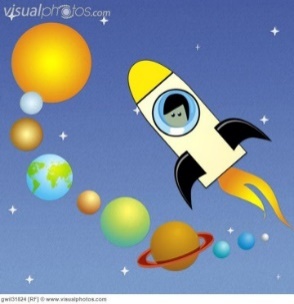 Цель: познакомить детей с российским праздником –День космонавтики, героями космоса.Задачи:1. Привлечь родителей к совместной деятельности, к празднованию Дня космонавтики. 2) Формировать представление детей о космосе, космонавтах.3) Расширить и углубить знания детей о космосе, о празднике.4) Воспитывать познавательный интерес к космическому пространству.Родителям рекомендуется.1. Рекомендуется объяснить ребенку, почему празднуют День космонавтики, что это за праздник.Материал для рассказа может быть следующим.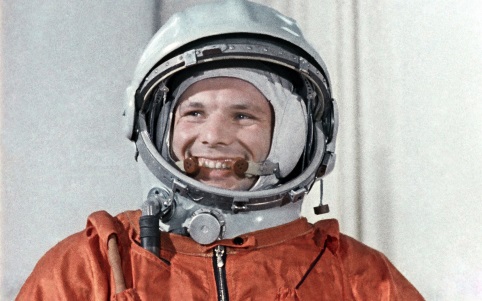 
12 апреля в нашей стране отмечается День космонавтики. В этот день в 1961 году нашу планету потрясла неожиданная весть: "Человек в космосе!" Мгновенная мечта людей о полете в космос сбылась. Солнечным апрельским утром мощная ракета вывела на орбиту космический корабль "Восток" с первым космонавтом Земли, нашим соотечественником Ю. А. Гагариным на борту. Полет вокруг Земли длился 108 минут. Так началось время космических ракет, спутников, луноходов, международных космических экипажей. Люди всегда мечтали узнать о космосе как можно больше, ведь мир звезд огромный и таинственный. В нем много неизвестного и загадочного.2. Рассмотреть картинки и иллюстрации в книгах с изображением космоса, космонавтов и космической техники. 
3. Рассказать ребенку о первом космонавте - Юрии Гагарине. 4. Словарная работа.
Объяснить ребенку значение слов: взлет, посадка, старт, приземление, скафандр, шлем, созвездие, луноход, космонавт, спутник, невесомость.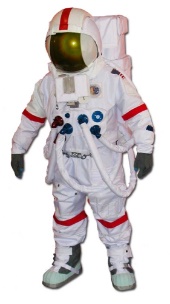 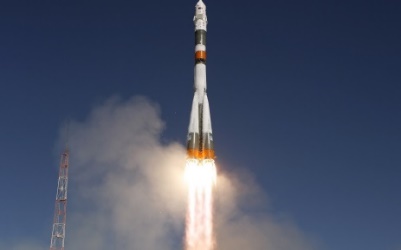 5. Упражнение "Посчитай" на согласование числительных с существительным.
1 космонавт, 2 космонавта, 3…, 4…, 5...
1 ракета, 2 ракеты, 3..., 4..., 5...
1 космический корабль, 2..., 3..., 4..., 5...
1 скафандр, 2..., 3..., 4..., 5...

6. Упражнение "Один - много". 
Один космонавт - много космонавтов.
Одна ракета - много ракет.
И так далее.

7. Прочитайте детям: В.П.Бороздин «Первый в космосе», Ю.Нагибин «Рассказы о Ю.Гагарине», Ю.Дорожин «Малышам озвёздах и планетах», Г.Черненко «Как человек в космос полетел?»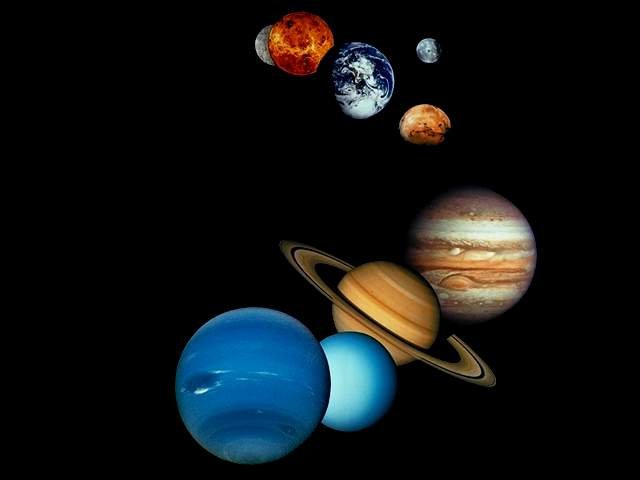 8. Определять, что лишнее и почему.Солнце, луна, лампа.Звезда, планета, ракета.
9. Отгадай загадки.

Крыльев нет, но это птица полетит и прилунится.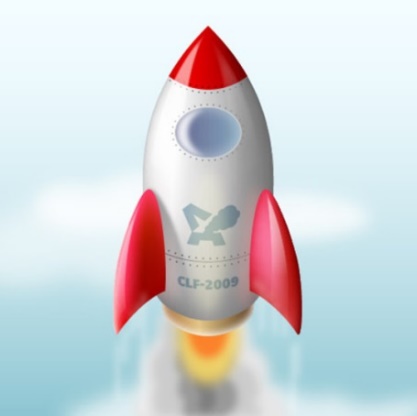 (Ракета).Лишь солнце погасло и стало темно,Как по небу кто-то рассыпал зерно.(Звёзды)10. Подбирать признаки.Космонавт – смелый, сильный, здоровый, умный…Звезда – маленькая, яркая, желтая, красивая…Солнце - …Космос - …11. Выучить стихотворение.КОСМОНАВТВ тёмном небе звёзды светят,Космонавт летит в ракете.День летит и ночь летитИ на землю вниз глядит.Видит сверху он поля,Горы, реки и моря.Видит он весь шар земной,Шар земной — наш дом родной.(В. А. Степанов)12. Называть противоположные по смыслу слова.Далеко – близко.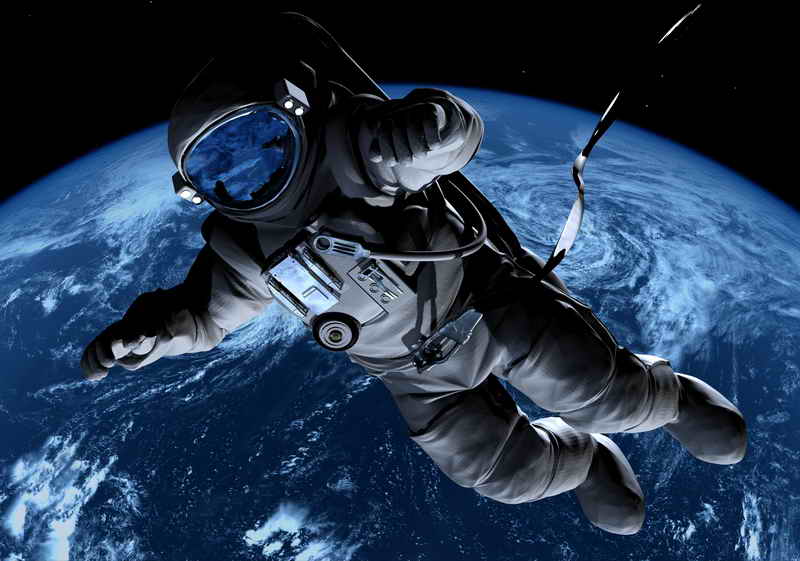 Высоко – низко.Улететь - …Темно - …13. Пальчиковая гимнастика:«Мы космический отряд»(Пальцы одной руки сжаты в кулак. Дети разжимают и сжимают пальцы)Мы космический отряд,Очень дружных пять ребят.(Дети разгибают по очереди пальцы сжатые в кулак, начиная с большого.Говоря про пятый палец, придерживают его другой рукой)1 – Гагарин,2 – Титов,3 – Леонов,4 – Комаров,5-ый женщина, а не мужчина - Терешкова Валентина!(Дети соединяют ладони перед собой и поднимают их вверх, вытягивая руки) В космический корабль сели, Да и в космос полетели.14. Нарисовать рисунок на тему космоса.